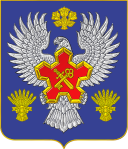 ВОЛГОГРАДСКАЯ ОБЛАСТЬ П О С Т А Н О В Л Е Н И ЕАДМИНИСТРАЦИИ ГОРОДИЩЕНСКОГО МУНИЦИПАЛЬНОГО РАЙОНАот 17 декабря 2020 г. № 1195-пО внесении изменений в постановление администрации Городищенского муниципального района от 09 апреля 2020 г. № 342-п «О коллегии администрации Городищенского муниципального района»	В связи с кадровыми изменениями в администрации Городищенского муниципального района, руководствуясь Уставом Городищенского муниципального района Волгоградской области, п о с т а н о в л я ю:	1. Внести изменения в п. 1 постановления администрации Городищенского муниципального района от 09 апреля 2020 г. № 342-п 
«О коллегии администрации Городищенского муниципального района» изложив приложения 1 в новой редакции согласно приложению. 	2. Опубликовать настоящее постановление в общественно-политической газете «Междуречье» и на официальном сайте Городищенского муниципального района.	3. Контроль за исполнением постановления возложить на заместителя главы Городищенского муниципального района А.В. Сафонов.Глава Городищенскогомуниципального района	                                                          А.В. КагитинСоставколлегии администрации Городищенского муниципального районаЧлены комиссии:ПриложениеУТВЕРЖДЕНО:постановлением администрацииГородищенского муниципального районаот ____________2020 г. №________1Кагитин Андрей ВикторовичГлава Городищенского муниципального района, председатель коллегии2Титивкин Виталий ВалерьевичПервый заместитель главы Городищенского муниципального района, заместитель председателя коллегии3Сафонов Александр ВладимировичЗаместитель главы Городищенского муниципального района, заместитель председателя коллегии4Кащенко Владимир ВикторовичЗаместитель главы Городищенского муниципального района, заместитель председателя коллегии5Румянцев Олег НиколаевичЗаместитель главы Городищенского муниципального района, заместитель председателя коллегии6Будников Сергей НиколаевичЗаместитель главы Городищенского муниципального района, заместитель председателя коллегии7Усачев Станислав ДмитриевичНачальник общего отдела администрации Городищенского муниципального района, секретарь коллегии8Тулупов Александр АнатольевичПредседатель Городищенской районной Думы9Зубанков Сергей ВикторовичГлава Ерзовского городского поселения10Барановский Иван ДмитриевичГлава Новорогачинского городского поселения11Порублев Алексей ВалерьевичГлава Карповского сельского поселения12Болучевская Ирина ВладимировнаГлава Краснопахаревского сельского поселения13Песковатсков Сергей АлександровичГлава Самофаловского сельского поселения14Гладков Виктор ВладимировичГлава Паньшинского сельского поселения15Саутина Виктория ВикторовнаГлава Вертячинского сельского поселения16Торшин Артем АлександровичГлава Песковатского сельского поселения17Давиденко Игорь АлександровичГлава Котлубанского сельского поселения18Калинина Наталья ИвановнаГлава Грачевского сельского поселения19Борисенко Петр СергеевичГлава Кузьмичевского сельского поселения20Клочков Юрий ВикторовичГлава Новожизненского сельского поселения21Грачев Федор МихайловичГлава Орловского сельского поселения22Лыпко Валерий ВасильевичГлава Каменского сельского поселения23Бритвина Ирина НиколаевнаГлава Новонадеждинского сельского поселения24Василенко Павел ВасильевичГлава Царицынского сельского поселения25Горлинский Дмитрий ВладимировичГлава Россошенского сельского поселения